Animal Test Review Define the following:  endoderm—innermost layer of tissue, mesoderm—middle layer of tissue, ectoderm—outermost layer of tissueSketch an animal with each type symmetry:Assymetry				Bilateral				Radial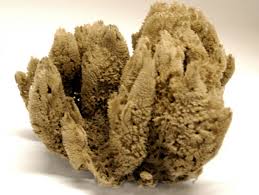 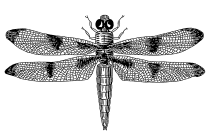 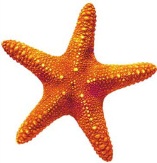  Be able to identify common animals with their type of symmetry.Complete the chart below: Name basic characteristics of birds.  hollow bones, 4 chambered heart, feathers, endothermic(warm-blooded), hard amniotic egg Name basic characteristics of mammals.endothermic, 4 chambered heart, hair/fur, mammary glands to produce milk, external ears, internal fertilizationList four characteristics ALL animals have in common. Multicellular, eukaryotic, heterotrophic, mobileDefine endothermic.”warm—blooded”—able to maintain constant body temperature  Which vertebrates are endothermic? Birds and mammalsDefine ectothermic “cold-blooded”—retains the temperature of their environment  Which vertebrates are ectothermic? Fish, amphibians, reptilesDefine the following:  hermaphroditic—produces both egg and sperm from the same organism, cephalization—having a concentration of sensory organs at the anterior end, amniotic egg—an egg with a tough outer protection as a adaptation for reproduction on land     11.  Most fish have skeletons made of ____BONE___________, therefore are in which vertebrate class? Osteichthyes     12.  Name, describe, and give examples of three types of mammals:	monotreme:  egg layers;  Ex:  platypus	marsupial:  pouch developers;  Ex:  kangaroo, wombat, oppossum	placental:  placenta forms within uterus;  Ex:  humans, cats, dogs, mice, gorillas, tigers, lemurs, elephants, whales, dolphins, llamas, wolverines, fox, wolves, honeybadgers, squirrels, lions, hyenas, chipmunks, rabbits, meerkats, bears, moles, shrews, wookiees, bats, donkeys     13.  Name three examples of primates.  Humans, chimps, gorillas, apes—oops that’s 414.  Complete the chart below:Invertebrate PhylumMain CharacteristicsExamplesPoriferaFilter feeders, pores, asymmetry, sessileSea spongesCnidariaRadial symmetry, tentacles with stinging cellsJellyfish, corals, sea anemonesPlatyhelminthesBilateral, regeneration, “flatworms”Planaria, flatworms, tapewormsNematoda“roundworms”, mouth and anusRoundworms, Ascaris, C.elegansAnnelida“segmented worms”, complex body systems, breathe through skinEarthworms, leechesMolluscaMost have shells, mantle, muscle foot, and radulaSnails, slugs, octopus, squidEchinodermata“spiny skinned” , water vascular system, tube feet, radial symmetryStarfish, sand dollars, sea urchinsArthropoda“jointed foot”, exoskeleton made of chitin, specialized appendagesInsects, lobster, arachnids, crayfish, horseshoe crab, centipedes, millipedesVertebrate ClassCharacteristicsExamplesAgnatha“jawless fish”, oral disc, parasitesLampreys and hagfishChondrichthyes“cartilaginous fish”Lateral line systemGill slitsSharks, rays, and skatesOsteichthyes“bony fish”OperculumSwim bladdersSalmon, tuna, trout, flounder, clownfish, goldfish, grouper, red snapper, angelfishAmphibia“double lives”, lay eggs in water, live on land, breathe through moist skin, gills as larvae, lungs as adultFrogs, toads, salamanders, newtsReptiliaDry, scaly skin, live on land with lungs, adapted to minimize waterlossSnakes, lizards, alligators, crocodiles, geckosAvesHollow bones, air bladders, lungs, feathers, crop and gizzard, cloaca, endothermicRobins, bluejays, penguins, falcons, hawks, crows, sparrows, cardinalsMammaliaMammary glands, hair/fur, endothermic, external ears, lungsHumans, answers to # 12 above